                      Child & Young Person Referral Form 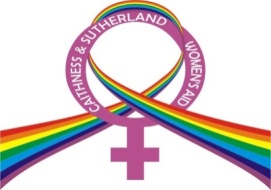 Is C/YP currently experiencing domestic abuse?                                Please briefly summarise your reasons for referral-Child DOB/Age Additional NeedsBackground Information:-Information provided here will help the C/YP Support Workers decide on the appropriate support for this child/young person at this time.Referral given to:Date: Mother/ Father/ Carer’s Signature:  C/YP Signature: Please send completed form via email to: info@caswa.org.ukOr via post to: CASWA, Alba, VGES Building, Main Street, Golspie, Sutherland, KW10 6TG.